Министерство культуры Республики Башкортостан объявляет о проведении Республиканского конкурса любительских фильмов «Люблю тебя, Башкортостан!». Конкурс будет проведен в рамках Республиканского киномарафона, посвященного Году российского кино в Республике Башкортостан.На основании письма Министерства культуры Республики Башкортостан № 02-15/909 от 29.02.2016 организовать на местах мероприятия указанные в приказе министра культуры Республики Башкортостан.Приказы о проведении указанных мероприятий размещены на официальном сайте Министерства культуры Республики Башкортостан в разделе Деятельность /2016 – Год российского кино/ Документы (https://culture.bashkortostan.ru/activity/23323/).Директор МАУ КДЦ							Кунафина Э.АБАШҠОРТОСТАН РЕСПУБЛИКАҺЫӘбйәлил районыМуниципаль районының“Мәҙәни –ял итеү үҙәге”муниципаль автономияучреждениеһы453620, Асҡар, Ленин урамы, 43Тел. 8(34772) 2-03-63, факс 8(34772) 2-02-69.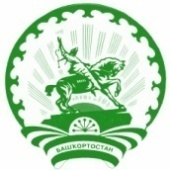 РЕСПУБЛИКА БАШКОРТОСТАНМуниципальное автономное учреждение“Культурно-досуговый центр”Муниципального района Абзелиловский район Республики Башкортостан453620, с.Аскарово, ул. Ленина, 43Тел. 8(34772)2-07-34, факс 8(34772)2-02-69.№_____ от  ______ 2016 годаЗаведующим филиалов МАУ “Культурно-досуговый центр”МР Абзелиловский район